SOMMERFERIEN 2020Vi ønsker at dere skriver på når barnet / barna skal ha sommerferie. Ferien skal være minst tre uker sammenhengende. De av dere som har barn som skal begynne på skolen til høsten skriver slutt dato for deres barn på denne lappen, dette gjelder som oppsigelse av barnehageplassen.Frist for å levere lappen er fredag 8. mai. ¤¤¤¤¤¤¤¤¤¤¤¤¤¤¤¤¤¤¤¤¤¤¤¤¤¤¤¤¤¤¤¤¤¤¤¤¤¤¤¤¤¤¤¤¤¤Barnets / barnas navn____________________________Vi tar ferie i ukene ______________________________Sluttdato i barnehagen for de som skal begynne på skolen til høsten_______________________________________(Denne gjelder som oppsigelse av barnehageplassen)Foresattes underskrift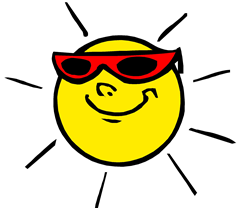 I følge vedtekter for Barnehagen i Vega kommune § 6.2 Høytider er barnehagen åpen med bemanning etter behov. 